СПИСЪКна лицата от _______ /фирма, организация/1. .........................................................................................................................……….......................                 (име, презиме, фамилия)                 ЕГН                      (пропуск №)	2. .........................................................................................................................……….......................                 (име, презиме, фамилия)                 ЕГН                      (пропуск №)n..........................................................................................................................……….......................                 (име, презиме, фамилия)                 ЕГН                      (пропуск №)	Настоящият списък е в съответствие със списъка на лицата, включени в заповед за работа/ заповед за достъппо Договор № ______ / ________ година на   _________________________________________; с ИЗПЪЛНИТЕЛ  _______________________________________________________________;Договор № ______ / ________ година на  ____________________________________________;с  ПОДИЗПЪЛНИТЕЛ    __________________________________________________________;   за блок ___________;  обект __________________________;     подобект    ________________;предмет на дейност     ____________________________________________________________или __________________________________________________________________________________ (основание за достъп )Данните от списъка се ползват в съответствие с изискванията за защита на личните данни.Ръководител ВО: _____________												(фамилия, подпис, печат)********************************************************************************Попълва се от сектор „Експлоатация на системи за контрол за достъпа”Пореден №:    _____     ___/___ /20   __ година           	         Подпис: 		Настоящият списък е предназначен за управление „Сигурност” във връзка  със заповед за работа/ достъп №_______ /______ г.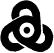 „АЕЦ КОЗЛОДУЙ”ЕАДУПРАВЛЕНИЕ „СИГУРНОСТ”